Компания Dow и Интерполихим объявляют о подписании лицензионного соглашения на упаковочную технологию PacXpert™ в РоссииКомпания ООО "Интерполихим" впервые выводит на российский рынок инновационную технологию гибкой упаковкиМОСКВА, Россия – 3 декабря 2020 года – Подразделение Упаковка и Специальные пластики компании Dow (NYSE: DOW) с гордостью сообщает о подписании лицензионного соглашения на производство инновационной упаковки по технологии PacXpert™ с компанией ООО «Интерполихим», ведущим переработчиком на российском рынке гибкой упаковки.Новейшая упаковка ООО "Интерполихим" будет производиться под торговой маркой Kubber. Благодаря инновационной технологии Dow такая упаковка станет гибкой и экологичной альтернативой традиционной таре, доступной в настоящее время на российском и восточноевропейском рынках. Компания планирует ежемесячно выпускать по 200 000 эластичных пакетов, объемом 5- и 10-литров.«Мы убеждены, что восточноевропейский рынок готов к новым устойчивым решениям в области гибкой упаковки. Технология PacXpert™ может обеспечить нашим клиентам переход на более легкую и прочную упаковку, при этом снижая их воздействие на окружающую среду и помогая им достичь целей в области устойчивого развития», - сказал Сайфуллин Ильдар, директор ООО «Интерполихим». «Мы считаем, что PacXpert™ поможет нам занять прочные позиции на упаковочном рынке и расширить области применения упаковки Kubber. Мы готовы к сотрудничеству с международными и российскими владельцами брендов».«Мы рады приветствовать ООО «Интерполихим» в нашей партнерской сети PacXpert™. В регионах СНГ и Восточной Европы существует большая потребность в настоящих экологически безопасных альтернативах обычной упаковке. В компании Dow мы стремились найти партнера, который разделяет наши ценности в отношении снижения нашего воздействия на окружающую среду», сказал Фабрис Дигоннет, глобальный руководитель по технологиям упаковки PacXpert™ компании Dow. «Мы с нетерпением ждем долгосрочного сотрудничества и успешных проектов в будущем».«В течение 3 лет шла работа над проектом, мы долго выбирали партнёра, активно сотрудничали с владельцами брендов и вели просветительскую работу, чтобы создать спрос на эту инновационную технологию. Наконец, лицензионное соглашение подписано, и российские потребители уже скоро смогут оценить преимущества новой упаковки на полках магазинов», - комментирует Александр Кулик, директор по продажам подразделения Упаковка и Специальные пластики компании Dow в России и странах СНГ.С момента запуска упаковочной технологии Dow PacXpert™ было создано около 100 видов гибкой упаковки для самых разных применений, включая автомобильные жидкости, краски, продукты питания и бытовые товары, такие как хлопья, соки, гели для душа и моющие средства для стирки белья.О компании ООО «Интерполихим»Компания ООО «Интерполихим», образованная в 2013 году, является эксклюзивным производителем и поставщиком упаковки Куббер на территории СНГ и стран восточной Европы. Производство, расположенное в г. Вязьма Смоленской области, оснащено новейшим оборудованием и обладает высококвалифицированным персоналом.О подразделении Упаковка и Специальные пластики компании DowУпаковка и Специальные пластики, бизнес-подразделение компании Dow (NYSE: DOW), объединяет в себе ключевые преимущества исследований и разработок, мирового присутствия, широкой продуктовой линейки и экспертизы для создания высокотехнологичных решений на рынке упаковки для продуктов питания, личной гигиены, инфраструктуры, потребительских товаров и транспортировки. Подразделение Упаковка и Специальные пластики – один из крупнейших мировых производителей полиэтилена, функциональных полимеров и адгезивов, и, благодаря технологическим центрам Pack Studios, лидирующий разработчик инновационных экологичных решений и дизайна экономики замкнутого цикла для пластиков, взаимодействующий со всеми участниками цепочки создания ценности. www.dow.com/packaging О компании DowКомпания Dow (NYSE: DOW) обладает широким ассортиментом технологических решений, интегрированными активами, инновациями и глобальным присутствием. Все это помогает компании добиться прибыльного роста и стать самой инновационной, клиентоориентированной, инклюзивной и стабильно развивающейся компанией в области наукоемких материалов. Dow предлагает своим клиентам усовершенствованные решения для таких быстро растущих индустрий рынка, как упаковочная промышленность, производство потребительских товаров, создание и развитие инфраструктуры. Dow управляет 109 производственными площадками в 31 стране и насчитывает около 36 500 человек. В 2019 году объем продаж Dow составил примерно 43 млрд. долларов США. Ссылки на «Dow» или «Компанию» означают Dow Inc. и ее дочерние компании. Более подробную информацию можно получить на сайте www.dow.com и из наших новостей в Twitter (@DowNewsroom).###Более подробная информация:Анна Брага	
+41 44 728 21 54	
ABBraga@dow.com Оксана Славина .+7 495 6637820oslavina1@dow.com 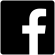 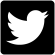 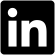 